О внесении изменений в Устав Кугеевского сельского поселения Мариинско-Посадского района Чувашской Республики В целях приведения в соответствие с Федеральным законом от 26.07.2017 №202-ФЗ «О внесении изменений в Федеральный закон "Об общих принципах организации местного самоуправления в Российской Федерации" и в статью 9.1 Федерального закона «О физической культуре и спорте в Российской Федерации» Устава Кугеевского сельского поселения Мариинско-Посадского района Чувашской Республики, принятый решением Собрания депутатов Кугеевского сельского поселения Мариинско-Посадского района Чувашской Республики от 19 ноября 2014 г. № 59-1 Собрание депутатов Кугеевского  сельского поселения Мариинско-Посадского района Чувашской Республики  р е ш и л о:	1. Внести в Устав Кугеевского сельского поселения Мариинско-Посадского района Чувашской Республики, принятый решением Собрания депутатов Кугеевского сельского поселения Мариинско-Посадского района Чувашской Республики от 19 ноября 2014 г. № 59-1 (с изменениями, внесенными решениями Собрания депутатов Кугеевского сельского поселения от 29.06.2015 № 68, от 07.09.2015№ 70, от 08.08.2016 №9, от 09.02.2017 №18, от 16.08.2017 №23),  следующие изменения:1.1. Абзац второй части 7 статьи 6 изложить в следующей редакции:«Муниципальные нормативные правовые акты Кугеевского сельского поселения, затрагивающие права, свободы и обязанности человека и гражданина, устанавливающие правовой статус организаций, учредителем которых выступает Кугеевское сельское поселение, а также соглашения, заключаемые между органами местного самоуправления Кугеевского сельского поселения, вступают в силу после их официального опубликования (обнародования) в печатном средстве массовой информации – муниципальной газете «Посадский вестник».».1.2. Пункт 16 части 1 статьи 7 изложить в следующей редакции:«16) утверждение правил благоустройства территории Кугеевского сельского поселения, осуществление контроля за их соблюдением, организация благоустройства территории Кугеевского сельского поселения в соответствии с указанными правилами.». 1.3. часть 1 статьи 8 дополнить пунктом 15 следующего содержания:«15) оказание содействия развитию физической культуры и спорта инвалидов, лиц с ограниченными возможностями здоровья, адаптивной физической культуры и адаптивного спорта.».1.4. В статье 9:1) часть 1 дополнить пунктом 7.1. следующего содержания:«7.1.) полномочиями в сфере стратегического планирования, предусмотренными Федеральным законом от 28 июня 2014 года № 172-ФЗ "О стратегическом планировании в Российской Федерации";2) пункт 9 изложить в следующей редакции:«9) организация сбора статистических показателей, характеризующих состояние экономики и социальной сферы Кугеевского сельского поселения, и предоставление указанных данных органам государственной власти в порядке, установленном Правительством Российской Федерации;».1.5. В статье 17:1) в пункте 3 части 2 слова «проекты планов и программ развития Кугеевского сельского поселения» исключить;2) часть 2 дополнить пунктом 5 следующего содержания:«5) проект стратегии социально-экономического развития Кугеевского сельского поселения.».1.6. Статью 28 дополнить частями 3 и 4 следующего содержания:«3. В случае, если глава Кугеевского сельского поселения, полномочия которого прекращены досрочно на основании правового акта Главы Чувашской Республики об отрешении от должности главы Кугеевского сельского поселения  либо на основании решения Собрания депутатов Кугеевского сельского поселения об удалении главы Кугеевского сельского поселения в отставку, обжалует данные правовой акт или решение в судебном порядке, Собрание депутатов Кугеевского сельского поселения не вправе принимать решение об избрании главы Кугеевского сельского поселения, избираемого Собранием депутатов Кугеевского сельского поселения из числа кандидатов, представленных конкурсной комиссией по результатам конкурса, до вступления решения суда в законную силу.4. В случае досрочного прекращения полномочий главы Кугеевского сельского поселения избрание главы Кугеевского сельского поселения, избираемого Собранием депутатов Кугеевского сельского поселения из числа кандидатов, представленных конкурсной комиссией по результатам конкурса, осуществляется не позднее чем через шесть месяцев со дня такого прекращения полномочий.При этом если до истечения срока полномочий Собрания депутатов Кугеевского сельского поселения осталось менее шести месяцев, избрание главы Кугеевского сельского поселения  из числа кандидатов, представленных конкурсной комиссией по результатам конкурса осуществляется в течение трех месяцев со дня избрания Собрания депутатов Кугеевского сельского поселения в правомочном составе.».1.7. Пункт 4 части 1 статьи 30 изложить в следующей редакции:«4) утверждение стратегии социально-экономического развития Кугеевского сельского поселения;»;1.8. Часть 1 статьи 30 дополнить пунктом 11 следующего содержания:11) утверждение правил благоустройства территории Кугеевского сельского поселения.».1.9. Статью 33 дополнить частями 5,6,7 следующего содержания:«5. В соответствии с законодательством Российской Федерации встречи депутата с избирателями проводятся в помещениях, специально отведенных местах, а также на внутридворовых территориях при условии, что их проведение не повлечет за собой нарушение функционирования объектов жизнеобеспечения, транспортной или социальной инфраструктуры, связи, создание помех движению пешеходов и (или) транспортных средств либо доступу граждан к жилым помещениям или объектам транспортной или социальной инфраструктуры. 6. В соответствии с законодательством Российской Федерации органы местного самоуправления Кугеевского сельского поселения определяют специально отведенные места для проведения встреч депутатов с избирателями, а также определяют перечень помещений, предоставляемых органами местного самоуправления для проведения встреч депутатов с избирателями, и порядок их предоставления.7. Встречи депутата с избирателями в форме публичного мероприятия проводятся в соответствии с законодательством Российской Федерации о собраниях, митингах, демонстрациях, шествиях и пикетированиях.».1.10. Статью 66 изложить в следующей редакции:«Статья 66. Вступление в силу Устава Кугеевского сельского поселения, решения о внесении изменений и (или) дополнений в Устав Кугеевского сельского поселения.1.Устав Кугеевского сельского поселения, решение Собрания депутатов Кугеевского сельского  поселения о внесении в Устав Кугеевского сельского  поселения изменений и (или) дополнений вступает в силу после его официального опубликования в печатном средстве массовой информации – муниципальной газете Мариинско-Посадского района «Посадский вестник».2. Изменения и дополнения, внесенные в Устав Кугеевского сельского поселения и изменяющие структуру органов местного самоуправления Кугеевского сельского поселения, разграничение полномочий между органами местного самоуправления Кугеевского сельского поселения (за исключением случаев приведения Устава Кугеевского сельского поселения в соответствие с федеральными законами, а также изменения полномочий, срока полномочий, порядка избрания выборных должностных лиц местного самоуправления Кугеевского сельского поселения), вступают в силу после истечения срока полномочий Собрания депутатов Кугеевского сельского поселения, принявшего муниципальный правовой акт о внесении указанных изменений и дополнений в Устав Кугеевского сельского поселения. 3. Изменения и дополнения в Устав Кугеевского сельского поселения  вносятся муниципальным правовым актом, который оформляется решением  Собрания депутатов Кугеевского сельского поселения, подписанным его председателем и главой Кугеевского сельского поселения. 4. Изложение Устава Кугеевского сельского поселения в новой редакции муниципальным правовым актом о внесении изменений и дополнений в Устав Кугеевского сельского поселения не допускается. В этом случае принимается новый Устав Кугеевского сельского поселения, а ранее действующий Устав Кугеевского сельского поселения и муниципальные правовые акты о внесении в него изменений и дополнений признаются утратившими силу со дня вступления в силу нового Кугеевского сельского поселения.5. Изменения и дополнения, внесенные в Устав Кугеевского сельского поселения и предусматривающие создание контрольно – счетного  органа Кугеевского сельского поселения, вступают в силу в порядке, предусмотренном абзацем первым части 8 статьи  44 Федерального закона от 6 октября 2003 года № 131-ФЗ.».2. Настоящее решение вступает в силу после его государственной регистрации и официального опубликования.Председатель Собрания депутатовКугеевского сельского поселения                                                     Л.А.Мельникова Мариинско-Посадского районаЧувашской РеспубликиГлава Кугеевского сельского поселения                                          М.В.МельниковаМариинско-Посадского района Чувашской Республики   Чắваш РеспубликинСẻнтẻрвặрри   районенчи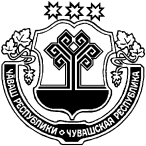 Чувашская РеспубликаМариинско-Посадский районЧĂНКАССИ ЯЛ ПОСЕЛЕНИЙĚН ДЕПУТАТСЕН ПУХĂВĚЙЫШẶНУ 25.06.2018  № 47Чăнкасси ялеСОБРАНИЕ ДЕПУТАТОВКУГЕЕВСКОГО СЕЛЬСКОГОПОСЕЛЕНИЯРЕШЕНИЕ25.06.2018 г. № 47деревня Кугеево